Pesterzsébet, 2019. március 3.Takaró Tamás, esperes„…HOGY NYILVÁNVALÓKKÁ LEGYENEK BENNE AZ ISTEN DOLGAI…”Lectio: János 9; 1-11„És amint (Jézus) eltávozék, láta egy embert, aki születésétől fogva vak vala. És kérdezék őt a tanítványai, mondván: Mester, ki vétkezett, ez-é vagy ennek szülei, hogy vakon született?Felele Jézus: Sem ez nem vétkezett, sem ennek szülei; hanem, hogy nyilvánvalókká legyenek benne az Isten dolgai. Nékem cselekednem kell annak dolgait, aki elküldött engem, amíg nappal van: eljő az éjszaka, mikor senki sem munkálkodhatik. Míg e világon vagyok, e világ világossága vagyok.Ezeket mondván, a földre köpe, és az ő nyálából sárt csinála, és rákené a sarat a vak szemeire, És monda néki: Menj el, mosakodjál meg a Siloám tavában (ami azt jelenti: Küldött). Elméne azért és megmosakodék, és megjöve látva.A szomszédok azért, és akik azelőtt látták azt, hogy vak vala, mondának: Nem ez-é az, aki itt szokott ülni és koldulni? Némelyek azt mondák, hogy: Ez az; mások pedig, hogy: Hasonlít hozzá. Ő azt mondá, hogy: Én vagyok az.Mondának azért néki: Mimódon nyiltak meg a te szemeid? Felele az és monda: Egy ember, akit Jézusnak mondanak, sarat készíte és rákené a szemeimre, és monda nékem: Menj el a Siloám tavára és mosódjál meg; miután pedig elmenék és megmosakodám, megjöve látásom.”Alapige: János 9; 3Jézus mondja a kérdezőknek válaszul: „Sem ez nem vétkezett, sem ennek szülei; hanem, hogy nyilvánvalókká legyenek benne az Isten dolgai.”Kedves Testvérek! Bibliát olvasó, ismerő emberek számára egy nagyon jól ismert hosszabb bibliai történet, egy vak és szegény ember van előttünk. Fogyatékos, ma úgy mondanánk talán, hogy hátrányos helyzetű, mindenképpen mások irgalmasságára szorul. Kiderül a történetből, hogy a szülei még élnek. És éppen a szülei tették kolduló vakká. Ez lett az élete, hogy valamiképpen fenntartsa önmagát, mint vak embernek, született vaknak koldulnia kellett. A bibliai történetek üzenetéhez mindig szükségünk van, hogy jól értsük annak az időnek, a kornak, a gondolkodását, hogy mint jelentett akkor az ott, és mit jelent ma nekünk. Jézus korában, aki ránézett egy ilyen emberre, egy vakra, aki ráadásul születetten volt vak, nem megvakult, azt jelentette mindenkinek, aki ránézett, vagy szóba elegyedett vele, hogy valami titkos bűn büntetéseként vak. A betegséget és a büntetést összekötötte az Ószövetség népe. A vakságot pedig a legsúlyosabb betegségnek tartotta, a legszörnyűbb nyomorúságnak, ezért úgy gondolta, hogy amögött a legszörnyűségesebb bűn büntetése van. Ezért aki ránézett az Úr Jézus korában egy vak emberre, csak egyet gondolhatott, hogy valami bűnt büntetnek rajta. Vagy neki van valamilyen titkos bűne és átok ül rajta, vagy a szüleinek van valamilyen bűne, amiről senki nem tud, és emiatt lett vak. A bűne büntetése. Úgyhogy ezt az embert, ha meglátta valaki, akkor a bűn titok lengte körül. És mondjuk meg őszintén, hogy nincs ez olyan messze a mai ember gondolkodásától sem. Hogy ha valami nyomorúsággal találkozik, akkor megfordul benne ez a gondolat. Ezt lehet, hogy bünteti, talán éppen az Isten. Annyira így gondolkoztak, hogy ennek a történetnek a legvégén a farizeusok, mikor már lát ez az ember és beszélni kezd arról, hogy mi történt vele, a fejéhez vágják: Te mindenestől bűnben születtél. Azért vagy vak. Mindenestől bűnben születtél! És látjátok, még Jézus Krisztus tanítványai is úgy teszik fel a kérdést, mikor meglátták ezt a vak koldust: „Mester, ki vétkezett, vajon ez, vagy ennek szülei, hogy ez vakon született?” Koldus is volt, vak is volt, teljességgel reménytelen eset. Alamizsnát időnként kapott, abból élt, de reménysége nem volt. Meg-megkísért bennünket is ez a gondolat. Milyen reménysége lehet egy olyan embernek, aki így születik? Miért született így? Miért van ez egyáltalán? Van-e valami értelme és értéke egy ilyen életnek? Minek van? De talán eljutunk egészen odáig is, hogy az ember nem is másra gondolva csupán, hanem önmagára nézve is eljut odáig, hogy: Mi értelme van az életemnek? Én sok olyan emberrel beszéltem, aki megöregedve eljutott idáig: Minek élek? Mi értelme van az egész életemnek? Egy nap Jézus elmegy a koldus előtt, és amikor a tanítványok unszolják, hogy ez vagy a szülei a vétkesek, hogy így néz ki, Jézus ezt a különös választ adja, ami a mai istentiszteletünk központi üzenetét hordozza: „Sem ez nem vétkezett, sem ennek szülei nem vétkeztek, hogy ez vakon született, hanem azért van mindez, hogy nyilvánvalókká legyenek Isten dolgai ezen az emberen.” Jézus leszámol egyszer és mindenkorra minden ilyen fajta alapvető gondolkodással, hogy a betegség automatikusan valamiképpen Isten valamiért való büntetése egy emberen. Gondolkozz csak mit vétettél, hogy nyomorult vagy, vagy beteg. És sokszor emésztjük mi is önmagunkat ezzel: Vajon mit véthettem? Sem ez nem vétkezett, hogy az emberlét legnagyobb nyomorúságának részese, hogy vakon születik és úgy kell koldusként végig élnie az egész életét, sem ennek szülei, hanem valami más van, az, hogy Isten dolgai nyilvánvalókká legyenek. Vagyis ez az ember nem Isten büntetése, hanem Isten hatalma megmutatásának az eszköze. Ez az ember valamiért van. – mondja Jézus. Ő is él valamiért. Van értelme az életének. Persze általában így gondolkodunk minden emberi életnek van valamilyen fajta értelme, de ennek ugyan mi? Nem jobb lett volna ennek a szerencsétlennek, ha meg sem születik? Vagy ha már megszületett, hogy minél előbb meghalt volna? Milyen élet ez? Reggel kivánszorogni a város szélére, és egész nap kint várni, hogy valaki valamit dobjon nekem. Akár pénzt, akár ételt. És holnap ugyanez fog történni. Miért nem halt meg? Aki egy ilyen emberre ránéz, azt mondja: Ez nem egy remekműve a teremtésnek. Sőt! Egy rosszul sikerült ember. Jézus így válaszolt: „Ez a férfi azért van, hogy nyilvánvalókká legyenek benne az Isten dolgai.” Tehát van célja és van értelme az életének. Ez az ember, éppen ez a vakon született lenne Isten dicsősége megnyilvánulásának a terepe? Pont egy ilyen ember? Egy silány? Egy nyomorult? Egy hátrányos? Egy lenézett? Megvetett? Akit a bűnnel kötöttek össze, hogy azért ilyen? Ez lenne Isten nagyságos dolgai megmutatásának a terepe? Van értelme egy ilyen emberi életnek? Testvérek! Ennek az embernek az a rendeltetése, hogy a legnagyobb értelmet nyerje, amit emberi élet nyerhet ezen a földön, hogy „Isten dolgai nyilvánvalókká legyenek benne.” Nincs nagyobb értelme a létezésünknek. Nem a gyerekünk az értelme. Nem a felhúzott ház. Nem a megjelent kötet könyvem. Nem! Az emberi élet legnagyobb értelme, hogy Isten dolgai nyilvánvalókká legyenek benne. És nagy baj, ha valakinek az élete úgy perdül le, hogy bár gyereke volt egy darabig, mert soha nem örökre az enyém, házat is épített, vetett is, aratott is, könyvet is írt. De Isten dolgai nem lettek nyilvánvalóvá benne, nagy baj. „Isten dolgai nyilvánvalóvá legyenek.”Ha egy ilyen nyomorult, lenézett, kivetett, lesajnált, megvetett, titkos bűnökkel megvádolt, vakon született koldussal megtörténhet, hogy az élete azért van, hogy Isten nagyságos dolgai nyilvánvalókká legyenek benne, akkor nincs többé reménytelen élet a földön. Nem tudsz a földön oda menni, ahol lenne egy reménytelen élet, ha ez az ember sem az. Sőt! Azért van, hogy Isten dolgai nyilvánvalókká legyenek őbenne, őrajta. Azért van. És nincs nagyobb felmagasztalása egy emberi életnek, nincs nagyobb csoda, ami velünk történhet, mint hogy nyilvánvalókká legyenek bennünk Istennek a dolgai. Testvérek, ami ezzel az emberrel megtörtént, mindenkivel megtörténhet, hogy Isten dolgai nyilvánvalókká lesznek benne és rajta. Mindenkivel. Bárkivel. Nem csak egy vakon született koldussal, veled is meg velem is, meg mindenkivel. Jézus ezt a mondatot a bibliai leírás szerint a templomajtóban állva kiáltotta. Ezt jelenti ez, hogy akik bent voltak a templomban is hallották, meg akik kint voltak a templomajtón kívül. Mindenki hallotta. Úgy kiáltotta Jézus bele a világba. Hogy megértsük, hogy nincs haszontalan élet azóta, nincs céltalan és értelmetlen élet sehol a világon. Nincs! Jézus szavából értelmet nyer minden emberi élet. És végső célt, értelmet. Az enyém is, a tiéd is, mindenkié. Ez azért van, hogy nyilvánvalókká legyenek Isten dolgai benne és rajta. Ne nézz le senkit! Ne sajnálj le senkit! Véletlenül se hordd fent az orrodat! Nincs miért. Istennek célja van minden emberi élettel. Nehogy azt hidd, hogy csak te vagy fontos. Nehogy azt hidd, hogy csak a te életed hasznos, másoké haszontalan. Jézust azért küldte Isten e világba, hogy Isten nagyságos dolgai nyilvánvalókká legyenek. Nézzétek, ha valakinek az életében, az Úr Jézus életében nyilvánvalókká lettek Isten nagyságos dolgai, karácsonykor, nagypénteken, húsvétkor, pünkösdkor, mind megtörtént, és mindben meglátszanak Isten nagyságos dolgai. Testvérek, az egész világ, az egész emberiség egyetlen célja azért van, és azért van még, hogy Isten nagyságos dolgai nyilvánvalókká legyenek. Ezért és ebben van értelme a világnak. Nem a mi munkánk, hanem Isten ad értelmet a világnak. Nézzük csak a történetet! Jézus a földre köp, a porból sarat csinál, rákeni a vakon született szemhéjára. Megparancsolja neki, hogy mosakodjon meg a Siloám tavában, ami közel volt. Az engedelmeskedik, és látó emberként visszajön. Jézus Krisztus Istenként teremtő hatalmával cselekszik. A vakon született szeme gyógyíthatatlan volt. Nem lehetett kijavítani. Csak újat lehetett teremteni a születetten vak szeme helyén. Nem lehetett helyrehozni. Amikor Isten nagyságos dolgai belenyúlnak bárhol az életbe, ott mindig teremtés történik, soha nem javítás, nem foltozás, nem kiigazítás, nem átfestés. Ahol Isten teremtő hatalma megjelenik, ahol Isten beleszól egy ember életébe, ott mindig újat teremt az Isten. Nem javítgatja az életünket. Hiába is akarod, hogy legyek egy kicsit jobb, egy kicsit türelmesebb, egy kicsit megértőbb… Nem leszel az! Isten nem végez félmunkát. Nem végez darabmunkát. Nem gyárt selejtet. Tökéletes munkát végez: teremt. Az mondja a Biblia az emberről, mikor hitre jut: „Új teremtés az.” Sok embert az téveszt meg, hogy úgy gondolja, hogy az a kis módosulásféle ami a keresztyénség felé mozgatja, az azt jelenti, hogy ő keresztyén. Nem, ettől nem leszünk azok. Csak ha újjáteremt az Isten bennünk. Itt is teremtő hatalmával gyógyít. És nagyon érdekes testvérek, belegyönyörködtem, mikor elkezdtem efölött gondolkodni, hogy a porból és a nyálából csinál Jézus sarat és rákeni a szemére. Anélkül nem tudta volna újjáteremteni a szemét? Dehogyis nem! De nincs semmi véletlenül a Bibliában megírva. A por Isten munkaeszköze. Nagyon érdekes, hogy az ember teremtésének a történeténél az van megírva, hogy mielőtt az Isten kiformálja porból az embert, előtte pára szállt a földre, és a porból sár lett. És Isten teremti az embert azután. Most azt látjuk, hogy Jézus ugyanezt csinálja a nyálából porral összekeverve, mint az Isten a teremtéskor. Hogy értesse azokkal, akik látják, hallják, hogy itt teremtés történik. Nem javítás, nem korrekció. Hanem teremt az Isten Jézusban. Kedves testvérek! Amikor megjelent Jézus és tett valamit, akkor mindig ez történt. Emlékezzetek rá, a kánai menyegzőben van az első jel, amikor csodát tesz. A vízből bor legyen! Az lett. A következő leírás: a 38 éve nyomorék, aki a lábára sem tudott állni. „Kelj fel, vedd a te nyoszolyádat és járj.” Semmi varázslat, semmi hókuszpókusz, semmi próbáljuk meg. „Kelj fel, menj haza!” „Merítsetek a vízből!” Már bor. Ott ül a földön ötezer férfi és ki tudja hány ezer ember, azt mondják: „Uram csak öt kenyér van meg két halacska.” Az mondja Jézus: „Osszátok ki!” És tizenkét kosárral marad. Az Isten cselekszik, teremt. Jézus Krisztusban az Isten jár szerte és teremt. Amikor a bűnös asszonyt beviszik hozzá, lehajol és a földnek porába ír Jézus. És mindenkiből, aki vádlója volt a házasságtörésen tetten ért asszonynak, mind vádlott lett. Ott azt mondta nekik: „Aki nem bűnös közületek, az kövezze halálra.” És szépen eleresztették a férfiak a kezükben lévő köveket, amivel meg kellett volna ölniük az asszonyt. És új esélyt kap az életre. Jézus könnyedén dolgozik a porral, mert Isteni teremtő hatalommal bír. És tudjátok izgat sokakat ez is, hogy lesz majd a halottak feltámadása. Pont így. Így fogja előhívni az Isten a halottakat, a port a földből. Ahogy most is azt teszi. Hatalma van hozzá.A vakon született életét, a vele történteket csak akkor érthetjük meg, ha elhisszük neki, hogy sem ő nem vétkezett, sem a szülei nem vétkeztek, hanem nagy küldetése van ennek az embernek. Az, hogy Isten dolgai nyilvánvalókká legyenek benne. Az emberiségnek egyetlen célja van. Hogy nyilvánvalókká legyenek benne Isten dolgai. Megjön a tótól a vak. Már lát. Nem vak többé. Isten dolgai nyilvánvalókká lettek benne. Mit várnánk most? Azt, hogy kitör a dicsőítő ének, a halleluja: Áldjuk az Istent! Vakon elment a tóra, megjött látva! Nem tudjuk mi történt, legyünk boldogok! Adjunk hálát! Örüljünk! Egy ember lát! De nem ez történik. Mint ahogy ma sem az történik, hogy ha valakiben, a családodban megjelennek, nyilvánvalóvá lesznek Isten dolgai. Nézzük a történetet! Ha Isten valamit cselekszik valakinek a történetében, ebben a világban, akkor egy csomó aljas dolog is elkezdődik az illetővel szemben. És beszélhetnénk a hit hőseiről sorban, hogy is történik ez, de hadd emlékeztesselek bennőtöket Jézusra. Emlékeztek rá? Megszületik, testet ölt, és abban a pillanatban Heródes, aki akkor király „megzavarodott”. Ezt olvassuk róla. Zavar keletkezett Jézus hírére. Megjelent valaki, akiben ott van Isten nagysága és zavar keletkezett. Megzavarodott. Nézzétek! Végig Jézus egész élete során a papság nem tud vele mit csinálni, nem értik. Zavar van. Ott vannak a farizeusok, ott van Pilátus. Nézzétek, Jézus perében, mint egy buta kisgyerek. Zavarban van. Nem tudja, hogy mit csináljon. Mert az világos számára, hogy ez, aki ott áll előtte, ez a Jézus, ebben ott van valamiképpen valaki. Maga az Isten. És tudjátok, amikor valakiben, egy családban megjelennek Isten dolgai, nyilvánvalóan, nyilvánvalóvá válik, zavarba jön mindenki. Mi akar ez lenni? Mert Isten dolgai a földön élő ember számára, mikor megjelenik valakiben, akkor nem tudja hova tegye. Az én hivatalomban sok édesapa, édesanya megfordult már életem során, aki azt mondta: „Hagyja abba a gyerekem hülyítését!” – „Mi történt a gyerekével? Hogy tetszik érteni, hogy hülye?” – „Olyan furán viselkedik.” – „Hogy tetszik érteni, hogy furán viselkedik?” – „Eddig mindig becsapta az ajtót, most becsukja. Mindig veszekedett velem, most nem veszekszik.” – „És ez önnek most jobb, vagy rosszabb?” Mi az, hogy meg van hülyülve a gyereked? Nem most lett normális? Eddig élt hülye világban, ahol az a természetes, hogy káromkodunk. Hogy megcsaljuk egymást. Hogy lopunk, hazudunk, csalunk. Ha megszületik a családjukban egy gyermek, aki mássá lesz, miért zavarja? Mit zavar az életében? A tisztasága zavarja? A megújult élete? Miért mondja, hogy ez hülye? Az a normális, aki hazudik, aki lop, aki csal, aki házasságot tör? Igen, ilyenkor megzavarja az embert, a nyugalmát, a kialakult nyugalmas életét, hogy egyszer csak megjelenik valakiben Isten nagyságos dolga, nyilvánvalóvá válik. Nem tud vele mit csinálni. Vége a nyugalmának. Ott áll vele szemben valaki, aki mássá lett: a fia, a lánya, egy barátja. Nem tud vele mit csinálni. Zavarba ejti. Vége a biztonságnak, a fölényes nyilatkozatoknak. Itt van köztünk valaki, akiben Isten dolgai nyilvánvalókká lettek. Először ilyenkor védekezik az ember, aztán támad. Megindul a harc. Mindenki zavarba jön. Azt várnánk, hogy örüljön mindenki, a vak lát. Senki nem örül. Sőt! Zavarban vannak a szomszédok. Nézzétek, hogy hazudoznak! Megkérdezik tőlük a hatóságok: „Ez az a férfi, aki itt ült vakon és koldult?” Azt mondják: „Hát, lehet. Hasonlít. Igen-igen.” Nézték évtizedeken keresztül minden nap. Zavarban vannak. Hát még, amikor megnevezi, hogy Jézus által történt mindez. Zavarban vannak: De hogy létezik, hogy szombatnapon csinálja mindezt Jézus? Szombat az szigorú törvény a zsidóságnál. Semmit akkor tenni nem lehet. Aha! Lehet, hogy ördög van benne! Ezt nem Isten csinálja! Ördögi dolog. Valami nem stimmel. Valami megszállottság lehet e mögött. Elviszik a farizeushoz a vakon születettet. Ők voltak az elöljáróság. És zavarba esnek: Képtelenség, hogy valaki vakon született és meggyógyuljon. És pont azáltal, akit egy pár órával azelőtt agyon akartunk kövezni! Nem-nem itt valami nem stimmel! Elkezdik faggatni, vallatni. Testvérek! Amikor valakiben Isten dolgai nyilvánvalókká lesznek, az egész környezete zavarba jön. Apja, anyja, szomszédok, munkatársak, mindenki. Volt már körülötted ilyen zavar? Csak akkor van, de akkor igen, ha Isten dolgai az életemben nyilvánvalókká lesznek. Különben olyan kis angolna módon elvagyunk az emberek között. Ki ne lógjunk, véletlenül se látszódjon meg hogy én hiszek, templomba járok, imádkozom, Bibliát olvasok. Véletlenül se! Zavarban van mindenki. Igen, mert amikor nyilvánvalóvá lesz mások számára Isten nagyságos dolga valakinek az életében, akkor egy óriási változás következik be az illető életében. Zavarban a szomszédok, zavarban a farizeusok, zavarban vannak a szülei. Végül azt mondják a kihallgató bíróságnak: Ne bennünket faggassatok a gyerekünkről! Volt eddig is gondunk vele. Kérdezzétek őt. Felnőtt ember. Hagyjatok bennünket békén. Nem! Áldott szülők! Ó, a drága szülők! Megjelent a gyermekükben Isten nagyságos dolga. Már le is tagadnák! Mintha nem is ismernék. Milyen csoda történik ezzel az emberrel, látja a napot, látja az embereket, a természetet, a világot, sőt már túl lát azokon. Mert lelki látása is van. És látja Jézust. Őt látja először, amikor kinyitja a szemét. Mert tudjátok, az igazi hitre jutásban mindig Jézust látja meg az ember először. Tévedhetetlenül. A Golgota keresztjén ahogy meghal érte, hogy eltörölje a bűneit, hogy Isten előtt megváltottként álljon meg egyszer. Látó ember lett. Drága testvérek! Amikor ez bekövetkezik, akkor az ember azonnal magányossá lesz. A látó emberek magányossá váló emberek lesznek. Igen. Az veszi körül, attól kezdve, hogy lát. Éppen azért, mert Jézust látó szeme van. És a többiek nem értik, akik körülötte élnek. Nem értik, hogy miről beszél. Mert Isten nagyságos dolgai nyilvánvalókká lettek számára. Amíg vak volt, elfogadta a társadalom. A társadalom peremén él egy vak koldus. Nem sok vizet zavar. Most, hogy lát, nem kell senkinek. Ugye milyen érdekes? nyilvánvalókká lettek benne Isten dolgai. Így látón nem kell, még a szüleinek sem. Szinte idegen lesz. Kirekesztik a gyülekezetből, a közösségből. És azért rekesztik ki, mert lát. Jézust látó ember lett. Egyúttal a másik embert is látó ember lett. Szabad így fogalmaznom: nagyon lát. Szörnyű, de nagyon lát. Látja a túlnanit, Isten csodálatos világát. És végre jól látja a másik embert is. Nagyon lát. Nem "csak" lát. Kirekesztik, mert lát. Jobb volt, míg vak volt. Csendben volt, úgy elvolt. De most már, hogy lát, így már nem jó. Aztán beszélő emberré lett. Amíg vak koldusként állt valahol, tartogatta vagy a kezét, vagy valamit. Legfeljebb, ha hangot hallott, hogy arra jön egy ember, talán megszólította, hogy segítsen. Most meg kinyílt nem csak a szeme, de kinyílt a szája. És beszélő, hitvalló ember lett belőle, Jézusról beszél. Nagyon érdekes megfigyelni, hogy a Jézusról való látása, hogy fejlődik, hihetetlen gyorsasággal. Először azt mondja, mikor kihallgatják először: „Egy ember, akit Jézusnak mondtak, az csinálta ezt velem.” Mikor másodszor hívják: „Úgy gondolom, hogy ez próféta volt.” Mikor harmadszor szólítják meg és kérik számon, hogy mi történt vele, akkor azt mondja: „Ez az Istentől volt, ami velem történt.” Értitek? „Egy ember úgy hívják Jézus.” Ezt ugye ismerjük. Jön a következő lépés: „próféta”. Több, mint egy ember, próféta. És jön a végső lépés: „Ez maga az Isten.” Nézzétek, ahogy a hályog is hullik le, a lelki hályog hullik le a szeméről. Jó dolog, mikor végleg lehullik az ember szeméről a hályog. Először csak Jézus, egy ember, aztán több annál, egy próféta, és végül maga az Isten. De jó dolog, amikor valakivel megtörténik, hogy ezek a lelki hályogok lehullanak a szeméről. Lát és beszél. Jézus hitvallója lesz. Igen, mikor nyilvánvalókká lesznek Isten dolgai, akkor az ember lát és hitvalló lesz. Nincs néma keresztyén. „Azt kell mondanunk, amiket látunk.” – mondja az apostol.  Nem tehetjük, hogy nem mondjuk, amiket látunk. Ha nem lát valaki, akkor nincs mit mondania. Ekkor egy ilyen lelki szájzárja van. Mindenre nyitva van a szája, csak a lelki dolgokra nem. Szájzár van. El van húzva egy cipzár. A pap dolga, hogy beszéljen, nem az enyém. Tényleg? Ez a vak koldus pap volt? Melyik teológiát végezhette? Vagy a rabbiképzőben végzett? Hogyhogy beszélni kezd Jézusról? Mert ahogy mondja az apostol: „Nem tehetjük, mert mint a csontjainkba rekesztett tűz, mondanunk kell.” És azzal fejezem be, hogy kitagadták a gyülekezetből. Igen, vannak helyek, ahonnan kiutálják az Isten gyermekeit. Nem akarnak vele közösséget vállalni. És akkor Jézus megtudja és Ő megy utána. Mert valaminek még történnie kell Jézus és a férfi között. Utána megy Jézus. Utána megy, mert Jézus családjához tartozik már. Ez a férfi már Isten fia, Jézus testvére, Jézus barátja. Azért a lelkigondozó Jézus utánamegy. És ezt kérdezi tőle: „Hiszel-e te az Isten fiában?” Testvérek, ez a legfontosabb kérdése az egész keresztyén világnak. Minden embernek, aki magát keresztyénnek gondolja vagy mondja. Így hangzik a kérdés: „Hiszel-e te az Isten fiában?” Azért kérdezi ezt meg Jézus, mert meg akarja pecsételni és erősíteni ennek az embernek a hitét, hogy kősziklára álljon, és többé ne lehessen onnan elmozdítani. „Hiszel-e te az Isten fiában?” – „Kicsoda az?” – kérdezi a már látó. „Kicsoda az, hogy higgyek benne?” Figyeljétek Jézus válaszát: „Már láttad is, és ő az, aki veled beszél.” Nem azt mondja, hogy aki meggyógyított. Aki veled beszél. Ó, Istenem, ha egyszer úgy hallgatnád az istentiszteletet, hogy az Isten velem beszél. „Ki az, hogy higgyek benne?” – „Ő az, aki veled beszél.” – „Hiszek uram.” – válaszolta és imádta őt. Az egész keresztyénségünk itt kap értelmet. Adja meg a magasságos Isten, hogy egyszer mindnyájan ki tudjuk mondani: „Hiszek. Hiszek benned Krisztus Jézus.” És imádni kezded őt. Minden, minden újjá lesz az életedben. Ámen!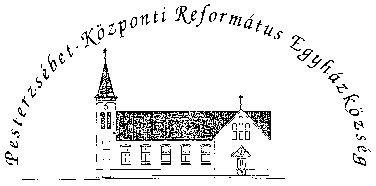 Pesterzsébet-Központi Református Egyházközség1204 Budapest, Ady E. u. 81.Tel/Fax: 283-0029www.pkre.hu   1893-2019